 МУНИЦИПАЛЬНОЕ КАЗЕННОЕ УЧРЕЖДЕНИЕ КУЛЬТУРЫ«НАУРСКАЯ ЦЕНТРАЛИЗОВАННАЯ БИБЛИОТЕЧНАЯ СИСТЕМА»366128 ЧР, Наурский район, ст. Наурская, ул. Лермонтова 39 Тел/факс (871-43) 2-22-4925 июня 2018 г.                                		                                                     № 147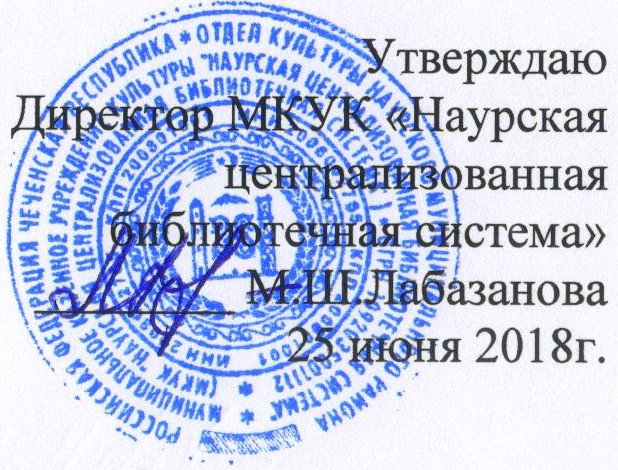 План работы МКУК «Наурская ЦБС» по антинаркотической пропаганде на 3 квартал 2018 года                   Зав. МБО МКУК  «Наурская ЦБС»                                                                                         Молочаева Л. Г.п/нНаименование мероприятияДата и место проведенияФ.И.О. Ответственного Июль1Час общения «Умей сказать «нет!» 6 июля 11:00 НЦРБ    Махмудова Э.Б. заведующая  2Профилактический урок «Жизнь без вредных привычек»12 июля 11:00 НЦРБМахмудова Э.Б.Заведующая  3Диспут «Наваждение Века»9 июля 11:00 НЦДБ Муртазалиева М. Ш. заведующая4Информационный час «Не отнимай у себя завтра»14 июля 12:00 Калиновская библиотека-филиал №1 Махмудова Н.Б. заведующая5Беседа «Сгореть в наркотическом угаре» 21 июля11:00 Калиновская Библиотека- филиал №1Махмудова Н.Б. Заведующая6Беседа «Наркотики: мираж и действительность»23 июля14:00 Мекенская библиотека-филиал №3 Ашаханова М.З. заведующая7Встреча с медработником «Как уберечь себя от СПИДа»16 июля 14:00 Ищерская библиотека-филиал №4Гожева Т.В.Заведующая8Беседа «Лицо безумия»27 июля 12:00 Ищерская библиотека-филиал №4 Гожева Т. В.  заведующая9Беседа «Как противостоять белой смерти»31 июля 12:00 Чернокозовская библиотека-филиал №5  Болдырева Л. Н заведующая  10Урок здоровья «Здоровье-бесценный дар»21 июля 11:00 Рубежненская библиотека-филиал №8Ветушева С. А. Заведующая11Беседа «Наркомания-наваждение века»16 июля 11:00 Фрунзенская библиотека-филиал № 13Зубайраева А.А. Заведующая12Урок «Дорога, ведущая в пропасть»18 июля 11:00 Фрунзенская библиотека-филиал №13Зубайраева А.А. ЗаведующаяАвгуст13Выставка-совет «Ориентир для молодежи»(информация для предотвращения вредных привычек: наркомании, алкоголизма, курения)27 августа НЦРБМахмудова Э.Б. Заведующая  14Информационный час «Имя беды – наркотики»17 августа 11:00 Ищерская библиотека-филиал №4Гожева Т.В. Заведующая15Беседа «Наркомания-  трагедия личности»3 августа 12:00 Николаевская библиотека-филиал №6 Муцулханова С. А. заведующая16Информационный час«Предотвратить. Помочь. Спасти»18 августа 14:00 Савельевская библиотека-филиал №7Ибрагимова Л.А. Заведующая17Информационная беседа «Горькие плоды сладкой жизни»10 августа 11:00 Савельевская библиотека-филиал №7 Ибрагимова Л. А. заведующаяУрок «Проживи свою жизнь достойно» 20 августа 12:00 Рубежненская библиотека-филиал №8  Ветушева С. А. заведующая18Урок профилактики «Спорту – Да, наркотикам – Нет»27 августа 12:00Левобережненская библиотека-филиал №9Гармаева К.Д. заведующая19Урок здоровья «Мир против наркотиков»30 августа 15:00 Капустинская библиотека-филиал №10 Сулейманова З.В.20Цикл профилактических уроков на летних площадках «Жизнь без вредных привычек»Все библ.   Заведующие Сентябрь21Урок здоровья «Опасное увлечение»17 сентября 12:00 Мекенская библиотека-филиал №5 Ашаханова М.З. заведующая22Беседа, урок «Наркотики + ты = разбитые мечты»7 сентября 12:00 Ульяновская библиотека-филиал №11 Мазаева Р.Б. заведующая23Тематическая беседа «Не отнимай у себя завтра» 13 сентября 15:00 Ново-Солкушинскаябиблиотека-филиал№12 Зубайраева З.У. заведующая 24Беседа «В плену белой иллюзии»19 сентября 11:00 Фрунзенская библиотека-филиал №13 Зубайраева А. А. заведующая25Урок «В будущее без вредных привычек»22 сентября 15:00 Юбилейненская библиотека-филиал№14 Исаева Я. С.  заведующая26Беседа «Цена зависимости – жизнь»25 сентября 12:00 Алпатовская библиотека-филиал№15 Мезиева М. Ш. заведующая